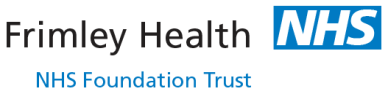 Clinical Guideline: Dermatochalasis & Ptosis of Eyelid						Site: FPH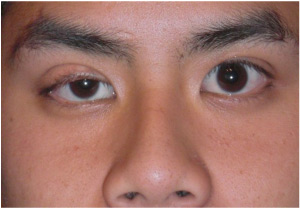 